ScanPrint scanner firmware updatePlug in the USB lead.Run HSC_PROG.exeThe window should display Vendor ID, Product ID, Product Version and other information.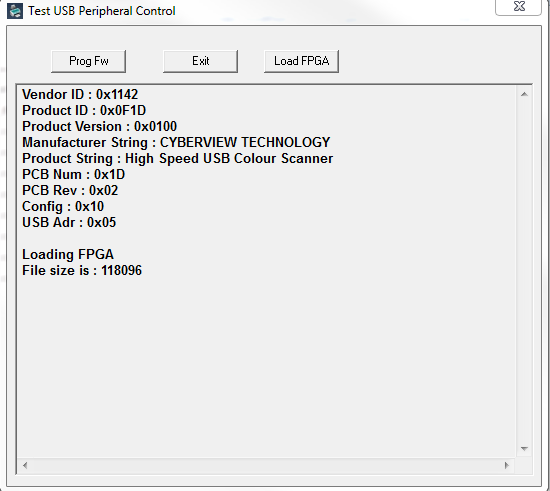 Click the "Prog Fw" button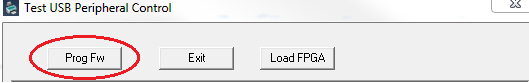 The window should display "Erasing SPI Flash"The final message should be "FPGA Programming in SPI flash Done".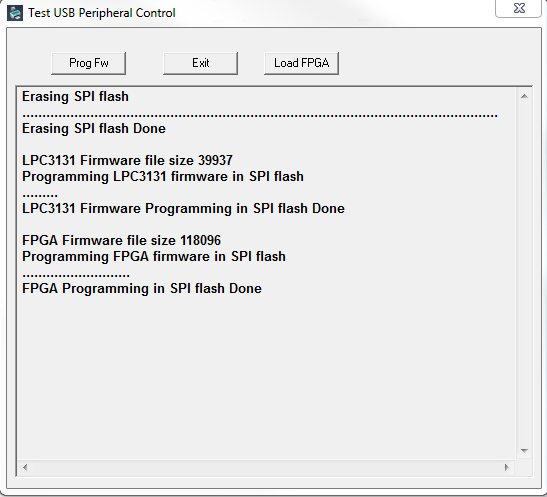 Exit the program